июня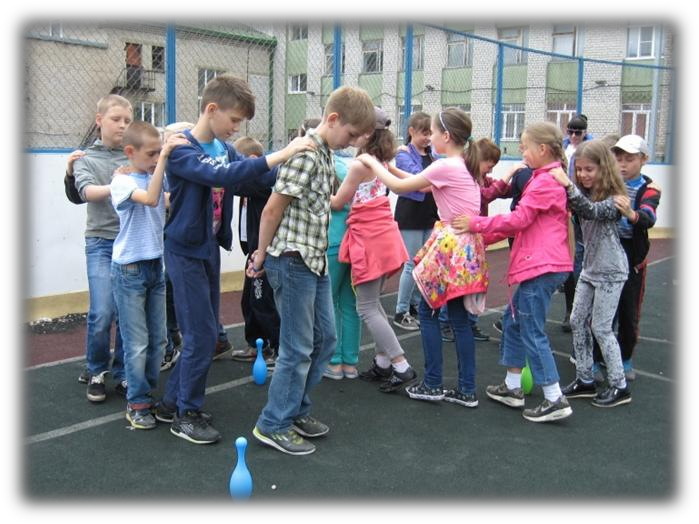 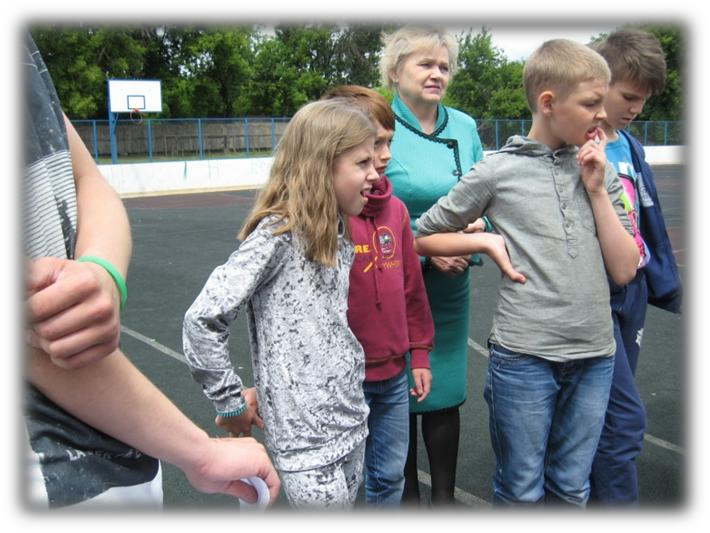 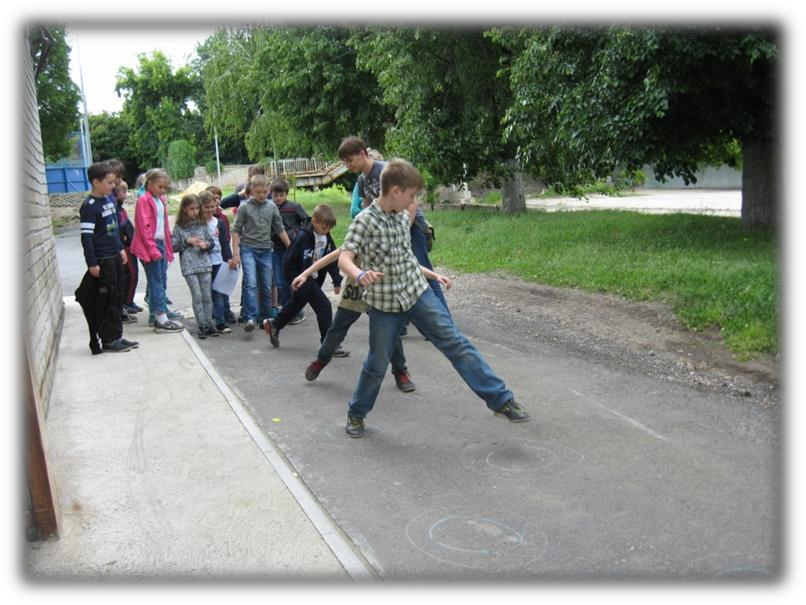 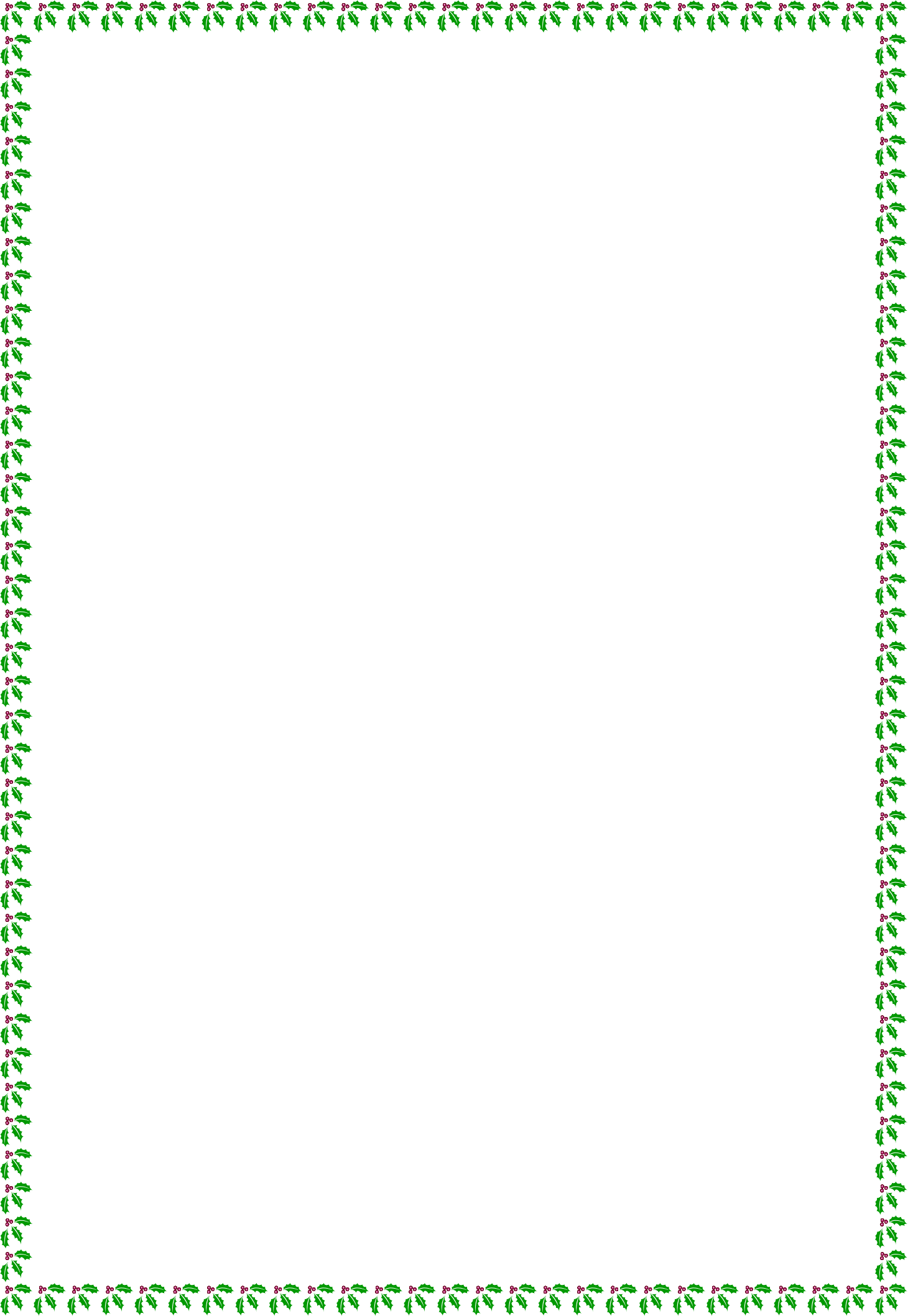 День города«Мой родной город»В этот день проходила квест- викторина,посвященная	истории	нашего	города.	Дети участвовали		винтеллектуальных, спортивных конкурсах.